		2024 SIJRA PRE-KINDERGARTEN  CHECKLIST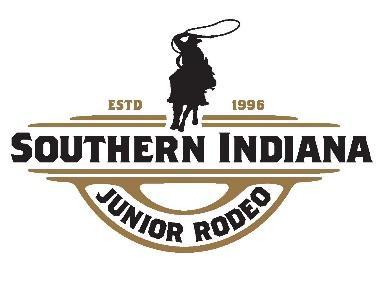               No age minimumForms are available at www.sijra.org2024 Rodeo Dates:May 25, May 26, July 6, August 17, September 14, October 12, October 13Start time: Upon completion of K-1-2 Dummy Events in the Lil’ Cowpokes ArenaApprox. 9:30 a.m.Pre-K Events: Grand Entry - Walk in the arena from the side gateDummy Steer RopingDummy Calf RopingDummy Goat Tying Barrel Racing on the pattern on a Stick horsePole Bending on the pattern on a Stick horseThe following forms needs to be turned by/at your first rodeo:_______	Membership form along with $15 membership fee _______	Accident Waiver/Release of Liability Form_______	Participate in at least 3 rodeos for the 2024 Season to be eligible for the year-end award________Optional:  Rodeo Sponsorship Form by your third rodeo.(Sponsorship money is NOT required for Pre-K contestants, however a Pre-K contestant will be eligible for the same membership award as the K-8 contestants with a $100, $300, $750 or $1,000 sponsorship.)